DPER Circular 02/16: Arrangements for Digital and ICT-related Expenditure in the Civil and Public ServiceStart of Year Submission (for information)To: The Higher Education AuthorityFrom: ________________________________ (Higher Education Institution)Attached is a breakdown of the anticipated ICT-related expenditure by the above named body during 20____ in respect of new initiatives, existing initiatives, and non-project expenditure.  Total anticipated expenditure for the current year is €______.The proposed expenditure is in line with, and will adhere to the requirements of DPER - Circular 02/16: Arrangements for Digital and ICT-related Expenditure in the Civil and Public Service . Accordingly, I can confirm that:Anticipated ICT ExpenditurePresident:                   _________________		Signature:     ________________Date:	                        _________________DPER Circular 02/16: Arrangements for Digital and ICT-related Expenditure in the Civil and Public Service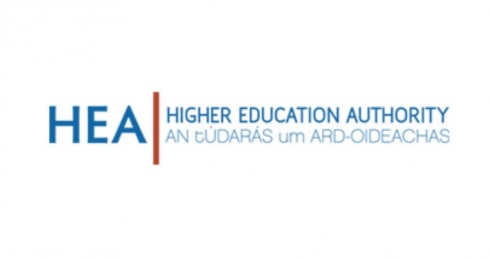 Start of Year Submission (for information)To: The Digital Governance Oversight Unit, Department of Education and SkillsFrom: Head of System Funding, Higher Education AuthorityAttached is a breakdown of the anticipated ICT-related expenditure by the above named body during 20____ in respect of new initiatives, existing initiatives, and non-project expenditure.  Total anticipated expenditure for the current year is €______.I am assured that the proposed expenditure is in line with, and will adhere to the requirements of DPER - Circular 02/16: Arrangements for Digital and ICT-related Expenditure in the Civil and Public Service  and:  the proposed expenditure has been approved by the Senior Management Team of the Higher Education Institution;the proposed expenditure aligns with relevant strategies and strategic objectives including an overarching ICT/Technology Strategy for the organisation;governance arrangements for the management of ICT expenditure are formalised;expenditure is informed by the Public Service ICT Strategy, the Reform and Renewal Agendas, the Action Plan for Education and initiatives with regard to Shared Services;centrally developed procurement arrangements will be utilised where available;From 28th February 2018, specific prior approval will be obtained from the Department of Education and Skills  prior to commencing a new initiative with a potential value of €25,000 or greater, excluding VAT, and prior to initiating a procurement exercise or entering contract negotiations in respect of qualifying expenditure.Head of System Funding:  _______________________		Signature:     _______________________Date:	___________________DPER Circular 02/16: Arrangements for Digital and ICT-related Expenditure in the Civil and Public Service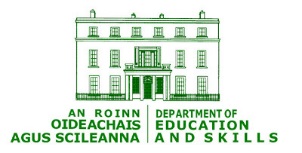 Start of Year Submission (for information)To: The Digital Government Oversight Unit, Department of Public Expenditure and Reform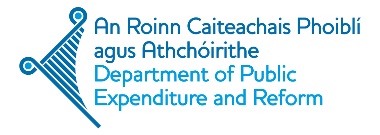 From: The Digital Governance Oversight Unit, Department of Education and SkillsAttached is a breakdown of the anticipated ICT-related expenditure by the above named body during 20____ in respect of new initiatives, existing initiatives, and non-project expenditure.  Total anticipated expenditure for the current year is €______.I am assured that the proposed expenditure is in line with, and will adhere to the requirements of DPER - Circular 02/16: Arrangements for Digital and ICT-related Expenditure in the Civil and Public Service and:  the proposed expenditure has been approved by the Department of Education and Skills Management Board;the proposed expenditure aligns with relevant strategies and strategic objectives including an overarching ICT/Technology Strategy for the organisation;governance arrangements for the management of ICT expenditure are formalised;expenditure is informed by the Public Service ICT Strategy, the Reform and Renewal Agendas, the Action Plan for Education and initiatives with regard to Shared Services;centrally developed procurement arrangements will be utilised where available;From 28th February 2018, specific prior approval will be obtained from the Department of Education and Skills  prior to commencing a new initiative with a potential value of €25,000 or greater, excluding VAT, and prior to initiating a procurement exercise or entering contract negotiations in respect of qualifying expenditure.ICT Liaison:       _______________________		Signature:     _______________________Date:	___________________Part 1:  To Be Completed by the President of the Higher Education Institutionunder the Aegis of the Higher Education AuthorityConfirmation ChecklistThe proposed expenditure has been approved by the Senior Management Team of the HEI.The proposed expenditure aligns with relevant strategies and strategic objectives including an overarching ICT/Technology Strategy for the organisation.Governance arrangements for the management of ICT expenditure are formalised;Expenditure is informed by the Public Service ICT Strategy, the Reform and Renewal Agendas, the Action Plan for Education and initiatives with regard to Shared Services.Centrally developed procurement arrangements will be utilised where available.From 28th February 2018, specific prior approval will be obtained from the Department of Education and Skills  prior to commencing a new initiative with a potential value of €25,000 or greater, excluding VAT, and prior to initiating a procurement exercise or entering contract negotiations in respect of qualifying expenditure.New Projects / InitiativesExisting  Projects / InitiativesNon-Project ExpenditureTotalHardware€€€€Software, Licensing, proprietary Support & Maintenance€€€€Telecommunications€€€€Licensing€€€€Third Party (non-proprietary) Support/Maintenance€€€€Hosting€€€€IT-Related Training€€€€Externally Acquired ResourcesIT-Related Consultancy€€€€Contractors€€€€External Service Providers€€€€Total€€€€Part 2:  To Be Completed by the Head of System Funding within the HEAPart 3:  To Be Completed by the ICT Liaison Officer within the Department of Education and Skills